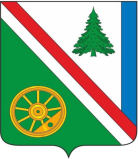 17.08.2022г. №453РОССИЙСКАЯ ФЕДЕРАЦИЯИРКУТСКАЯ ОБЛАСТЬБРАТСКИЙ РАЙОНВИХОРЕВСКОЕ МУНИЦИПАЛЬНОЕ ОБРАЗОВАНИЕАДМИНИСТРАЦИЯПОСТАНОВЛЕНИЕО ВНЕСЕНИИ ИЗМЕНЕНИЙ В ПОСТАНОВЛЕНИЕ АДМИНИСТРАЦИИ ВИХОРЕВСКОГО ГОРОДСКОГО ПОСЕЛЕНИЯ ОТ 30.09.2013г. №185 «ОБ УТВЕРЖДЕНИИ МУНИЦИПАЛЬНОЙ ПРОГРАММЫ ВИХОРЕВСКОГО ГОРОДСКОГО ПОСЕЛЕНИЯ «ПЕРЕСЕЛЕНИЕ ГРАЖДАН, ПРОЖИВАЮЩИХ НА ТЕРРИТОРИИ ВИХОРЕВСКОГО ГОРОДСКОГО ПОСЕЛЕНИЯ, ИЗ АВАРИЙНОГО ЖИЛИЩНОГО ФОНДА, ПРИЗНАННОГО ТАКОВЫМ ДО 1 ЯНВАРЯ 2017 ГОДА, В 2019 - 2025 ГОДАХ»В целях создания безопасных и благоприятных условий проживания граждан, руководствуясь Федеральным законом от 21.07.2007г. №185-ФЗ «О Фонде содействия реформированию жилищно-коммунального хозяйства», статьей 16 Федерального закона от 06.10.2003г. №131-ФЗ «Об общих принципах организации местного самоуправления в Российской Федерации», Уставом Вихоревского муниципального образования, администрация Вихоревского городского поселенияПОСТАНОВЛЯЕТ:Внести изменения в муниципальную адресную программу «Переселение граждан, проживающих на территории Вихоревского городского поселения, из аварийного жилищного фонда, признанного таковым до 1 января 2017 года, в 2019 - 2025 годах», утвержденную постановлением администрации Вихоревского городского поселения от 30.09.2013г. №185 путем изложения в новой редакции, прилагаемой к настоящему постановлению.Постановления от 11.05.2021 г. №91, от 30.03.2022 г. №193 «О внесении изменений в постановление администрации Вихоревского городского поселения от 30.09.2013г. №185 «Об утверждении муниципальной программы Вихоревского городского поселения «переселение граждан, проживающих на территории Вихоревского городского поселения, из аварийного жилищного фонда, признанного таковым до 1 января 2017 года, в 2019 - 2025 годах», считать утратившими силу.Настоящее постановление подлежит официальному опубликованию.Контроль за исполнением настоящего постановления оставляю за собой.Глава Вихоревского муниципального образования                                                                Н.Ю. ДружининСОГЛАСОВАНО:Первый заместитель главы администрацииВихоревского городского поселения__________________ А.А. Юрочкин«17» августа 2022 год Руководитель аппарата администрации Вихоревского городского поселения__________________ Г.А. Дударева«17» августа 2022 год И.о. начальника юридического отделаадминистрации Вихоревского городского поселения__________________ О.И.Пуляева«17» августа 2022 год Начальник финансово-экономического управленияадминистрации Вихоревского городского поселения____________ А.Е. Золотуева«17» августа 2022 год РАССЫЛКА:1 экз. – дело1 экз. – отдел ЖКХАиС 1 экз. – отдел ФЭУИсполнитель: ПагинаО.А.Тел.: 400-777Приложение № 1 к постановлению главы Вихоревского муниципального образования от 17.08.2022 г. № 453Муниципальная программаВихоревского городского поселения«Переселение граждан, проживающих на территории Вихоревского городского поселения, из аварийного жилищного фонда, признанного таковым до 1 января 2017 года, в 2019 - 2025 годах»г.ВихоревкаПАСПОРТ ПРОГРАММЫРаздел 1. ХАРАКТЕРИСТИКА ТЕКУЩЕГО СОСТОЯНИЯЖИЛИЩНОГО ФОНДА ВИХОРЕВСКОГО ГОРОДСКОГО ПОСЕЛЕНИЯОдной из важнейших проблем города  является проблема аварийного жилищного фонда. Его наличие не только ухудшает внешний облик, понижает инвестиционную привлекательность города и сдерживает развитие городской инфраструктуры, но и создает потенциальную угрозу безопасности и комфортности проживания граждан, ухудшает качество предоставляемых коммунальных услуг, повышает социальную напряженность в обществе.Проблема аварийного жилищного фонда - источник целого ряда отрицательных социальных тенденций. Указанный жилищный фонд негативно влияет и на здоровье граждан, и на демографическую ситуацию. Проживание в указанных жилых помещениях практически всегда сопряжено с низким уровнем благоустройства, что создает неравенство доступа граждан к ресурсам городского хозяйства и сужает возможности их использования.По состоянию на 1 января 2017 года реестр многоквартирных домов жилищного фонда Вихоревского городского поселения, признанных в установленном порядке аварийными и подлежащими сносу или реконструкции, содержит 32 объекта, общей площадью 16 912,90 тыс. кв. м., в которых проживает 845 чел. (в редакции от 17.08.2022 года №453)Основную долю непригодного для проживания жилищного фонда составляет малоэтажное (до 2 этажей) жилье в деревянных домах.В соответствии с Указом Президента Российской Федерации от 7 мая 2018 года № 204 «О национальных целях и стратегических задачах развития Российской Федерации на период до 2024 года» (далее - Указ Президента Российской Федерации) аварийный жилищный фонд, признанный таковым до 1 января 2017 года, должен быть расселен до 1 сентября 2025 года.Объем аварийного жилищного фонда, который необходимо расселить на территории Вихоревского городского поселения в соответствии с Перечнем аварийных многоквартирных домов, представленным в приложении № 1 к Программе (далее - аварийный жилищный фонд).Программа разработана с учетом основных положений Федерального закона от 21 июля 2007 года № 185-ФЗ «О Фонде содействия реформированию жилищно-коммунального хозяйства» (далее - Федеральный закон N 185-ФЗ) и региональной адресной программы Иркутской области «Переселение граждан, проживающих на территории Иркутской области, из аварийного жилищного фонда, признанного таковым до 1 января 2017 года, в 2019 - 2025 годах», утвержденной постановлением Правительства Иркутской области от 1 апреля 2019 года № 270-пп.Раздел 2. ОБЕСПЕЧЕНИЕ ПОЛНОТЫ И ДОСТОВЕРНОСТИ СВЕДЕНИЙОБ АВАРИЙНОМ ЖИЛИЩНОМ ФОНДЕ ВИХОРЕВСКОГО ГОРОДСКОГО ПОСЕЛЕНИЯВ соответствии с приказом Министерства строительства и жилищно-коммунального хозяйства Российской Федерации от 30 июля 2015 года N 536/пр «Об утверждении Методических рекомендаций по порядку формирования и ведения реестров многоквартирных домов и жилых домов, признанных аварийными», постановлением Правительства Иркутской области от 30 мая 2016 года N 325-пп «О реестре многоквартирных домов и жилых домов, признанных аварийными, на территории Иркутской области» министерство строительства, дорожного хозяйства Иркутской области (далее - министерство) определено уполномоченным исполнительным органом государственной власти Иркутской области на ведение реестра многоквартирных домов и жилых домов, признанных аварийными, на территории Иркутской области (далее - Реестр аварийных домов).Администрация Вихоревского городского поселения представляет информацию о многоквартирных домах, признанных аварийными, в министерство путем внесения соответствующих сведений в автоматизированную информационную систему «Реформа ЖКХ».Раздел 3. ТРЕБОВАНИЯ К ПРОЕКТИРУЕМЫМ, СТРОЯЩИМСЯИ ПРИОБРЕТАЕМЫМ ЖИЛЫМ ПОМЕЩЕНИЯМПри подготовке документации на проведение закупок в целях реализации Программы, за исключением контрактов на выкуп помещений у собственников и контрактов на покупку жилых помещений у лиц, не являющихся застройщиками в домах, введенных в эксплуатацию, администрация Вихоревского городского поселения руководствуется рекомендуемыми требованиями к жилью, строящемуся или приобретаемому в рамках программы по переселению граждан из аварийного жилищного фонда, представленными в приложении 2 к методическим рекомендациям по разработке региональной адресной программы по переселению граждан из аварийного жилищного фонда, признанного таковым до 1 января 2017 года, утвержденных приказом Министерства строительства и жилищно-коммунального хозяйства Российской Федерации от 31 января 2019 года № 65/пр.В случае заключения муниципального контракта на приобретение (договора купли-продажи) жилого помещения на «вторичном» рынке уровень износа такого жилого помещения не должен превышать 40%. Уровень определяется по результатам обследования приобретаемого жилого помещения и на основании заключения, выданного органами по государственному техническому учету и (или) технической инвентаризации объектов капитального строительства в срок не позднее 6 месяцев до даты приобретения жилого помещения. В случае заключения муниципального контракта на приобретение (договора купли-продажи) жилого помещения, бывшего в эксплуатации менее 5 лет, определение уровня износа приобретаемого жилого помещения не требуется.Раздел 4. МЕХАНИЗМЫ РЕАЛИЗАЦИИ ПРОГРАММЫЦель Программы - обеспечение сокращения непригодного для проживания жилищного фонда в Вихоревском городском поселении.Для достижения указанной цели необходимо решить задачу по переселению граждан из многоквартирных домов аварийного жилищного фонда Вихоревского городского поселения, признанного таковым до 1 января 2017 года.Целевыми показателями оценки хода реализации Программы являются:1. Количество кв. м расселенного аварийного жилищного фонда Вихоревского городского поселения, признанного таковым до 1 января 2017 года – 16 912,79 тыс.кв.м. (в редакции от 17.08.2022 года №453)2. Количество человек, переселенных из аварийного жилищного фонда Вихоревского городского поселения, признанного таковым до 1 января 2017 года – 845 чел.Перечень планируемых показателей переселения граждан из аварийного жилищного фонда, признанного таковым до 1 января 2017 года, изложен в приложении № 4 к Программе.Срок реализации Программы: 2019 год - 1 сентября 2025 года. Программа реализуется в 6 этапов:первый этап - 2019 - 2020 годы;второй этап - 2020 - 2021 годы;третий этап - 2021 - 2022 годы;четвертый этап - 2022 - 2023 годы;пятый этап - 2023 - 2024 годы;шестой этап - 2024 год - 1 сентября 2025 года.В соответствии с частью 11 статьи 16 Федерального закона № 185-ФЗ окончание переселения граждан в рамках каждого этапа (за исключением шестого этапа) планируется осуществлять до конца года, следующего за годом принятия Фондом ЖКХ решения о предоставлении финансовой поддержки на реализацию соответствующего этапа. Шестой этап должен быть реализован не позднее чем 1 сентября 2025 года.Механизм реализации Программы включает следующие этапы:1. Ежегодное заключение соглашений о взаимодействии между министерством и администрацией Вихоревского городского поселения. 2. Заключение муниципальных контрактов (договоров купли-продажи) на строительство и (или) приобретение жилых помещений для переселения граждан из аварийного жилищного фонда, а также заключение соглашений с собственниками жилых помещений аварийного жилищного фонда о предоставлении возмещения за изымаемые жилые помещения аварийного жилищного фонда, также в порядке, предусмотренном приложением 5 к Программе.3. Регистрация права муниципальной собственности Вихоревского городского поселения на построенные и приобретенные жилые помещения, а также подготовка необходимых для данной регистрации документов, закрепление построенных и приобретенных жилых помещений в муниципальной казне Вихоревского городского поселения, включение данных помещений в Реестр муниципального имущества Вихоревского городского поселения, а также оценка стоимости предоставляемых и изымаемых жилых помещений.4. Расселение граждан, проживающих в многоквартирных домах жилищного фонда города Иркутска, признанных в установленном порядке аварийными и подлежащими сносу или реконструкции.5. Ликвидация расселенных многоквартирных домов жилищного фонда города Иркутска, признанных в установленном порядке аварийными и подлежащими сносу.План мероприятий по переселению граждан из аварийного жилищного фонда, признанного таковым до 1 января 2017 года, приведен в приложении № 3 к Программе.Раздел 5. ПОРЯДОК ОПРЕДЕЛЕНИЯ РАЗМЕРА ВОЗМЕЩЕНИЯЗА ИЗЫМАЕМОЕ ЖИЛОЕ ПОМЕЩЕНИЕРазмер возмещения за изымаемое жилое помещение определяется в соответствии со статьей 32 Жилищного кодекса Российской Федерации.Согласно части 7 статьи 32 Жилищного кодекса Российской Федерации при определении размера возмещения за жилое помещение в него включаются рыночная стоимость жилого помещения, рыночная стоимость общего имущества в многоквартирном доме, в том числе рыночная стоимость земельного участка, на котором расположен многоквартирный дом, с учетом доли собственника жилого помещения в праве общей собственности на такое имущество, а также все убытки, причиненные собственнику жилого помещения его изъятием, включая убытки, которые он несет в связи с изменением места проживания, временным пользованием иным жилым помещением до приобретения в собственность другого жилого помещения (в случае, если указанным в части 6 статьи 32 Жилищного кодекса Российской Федерации соглашением не предусмотрено сохранение права пользования изымаемым жилым помещением до приобретения в собственность другого жилого помещения), переездом, поиском другого жилого помещения для приобретения права собственности на него, оформлением права собственности на другое жилое помещение, досрочным прекращением своих обязательств перед третьими лицами, в том числе упущенную выгоду.Размер возмещения за изымаемые жилые помещения определяется по результатам оценки рыночной стоимости таких жилых помещений, определенной в соответствии с законодательством Российской Федерации и заключенным с собственником жилого помещения соглашением. Заключение соглашения с собственником жилого помещения осуществляется в порядке и в сроки, установленные законодательством Российской Федерации, в том числе статьей 32 Жилищного кодекса Российской Федерации.Возмещение за жилое помещение, сроки и другие условия изъятия определяются соглашением между администрацией Вихоревского городского поселения и собственником жилого помещения с учетом рыночной стоимости в соответствии с Жилищным кодексом Российской Федерации.Раздел 6. ОБЪЕМ СРЕДСТВ НА РЕАЛИЗАЦИЮ ПРОГРАММЫОбоснование объема средств на реализацию Программы представлено в плане реализации мероприятий по переселению граждан из аварийного жилищного фонда, признанного таковым до 1 января 2017 года, по способам переселения, являющемся приложении № 2 и № 6 к Программе.Финансовое обеспечение Программы осуществляется за счет средств областного бюджета, средств местных бюджетов и финансовой поддержки за счет средств Фонда ЖКХ.Раздел 7. ДОЛЕВОЕ ФИНАНСИРОВАНИЕ ЗА СЧЕТ СРЕДСТВ БЮДЖЕТАИРКУТСКОЙ ОБЛАСТИ И МЕСТНОГО БЮДЖЕТАОбъемы финансирования мероприятий Программы за счет средств областного бюджета местным бюджетам определяются в соответствии с правовым актом Правительства Иркутской области, утверждающим предельный уровень софинансирования (в процентах) Иркутской области объема расходного обязательства муниципального образования Иркутской области на соответствующий год и плановый период.Раздел 8. ПЛАНИРУЕМЫЕ ПОКАЗАТЕЛИПеречень целевых показателей Программы приведен в таблице 1. Раздел 9. МОНИТОРИНГ И КОНТРОЛЬ ЗА ХОДОМРЕАЛИЗАЦИИ ПРОГРАММЫАдминистрация Вихоревского городского поселения предоставляет министерству отчетность о ходе реализации мероприятий Программы в соответствии со сроками и формами отчетности, установленными министерством.В случае уточнения сведений (площадь и (или) количество жилых помещений, количество проживающих граждан) по аварийным многоквартирным домам, указанным в Перечне аварийных многоквартирных домов, представленных в приложении 1 к Программе, администрация Вихоревского городского поселения осуществляет внесение изменений в Программу.Приложение 1к муниципальной адресной программе «Переселение граждан, проживающих на территории Вихоревского городского поселения, из аварийного жилищного фонда, признанного таковым до 1 января 2017 года, в 2019 - 2025 годах»Перечень многоквартирных домов, признанных аварийными до 1 января 2017 годаПриложение 2к муниципальной адресной программе «Переселение граждан, проживающих на территории Вихоревского городского поселения, из аварийного жилищного фонда, признанного таковым до 1 января 2017 года, в 2019 - 2025 годах»План реализации мероприятий по переселению граждан из аварийного жилищного фонда, признанного таковым до 1 января 2017 года, по способам переселенияПриложение 3к муниципальной адресной программе «Переселение граждан, проживающих на территории Вихоревского городского поселения, из аварийного жилищного фонда, признанного таковым до 1 января 2017 года, в 2019 - 2025 годах»План мероприятий по переселению граждан из аварийного жилищного фонда, признанного таковым до 1 января 2017 годаПриложение 4к муниципальной адресной программе «Переселение граждан, проживающих на территории Вихоревского городского поселения, из аварийного жилищного фонда, признанного таковым до 1 января 2017 года, в 2019 - 2025 годах»Планируемые показатели переселения граждан из аварийного жилищного фонда, признанного таковым до 1 января 2017 годаПриложение 5к муниципальной адресной программе «Переселение граждан, проживающих на территории Вихоревского городского поселения, из аварийного жилищного фонда, признанного таковым до 1 января 2017 года, в 2019 - 2025 годах»ПОРЯДОКПРЕДОСТАВЛЕНИЯ ГРАЖДАНАМ, ПОЛУЧИВШИМ ВЫПЛАТУ ВОЗМЕЩЕНИЯЗА ИЗЫМАЕМЫЕ ЖИЛЫЕ ПОМЕЩЕНИЯ, ВХОДЯЩИЕ В АВАРИЙНЫЙ ЖИЛИЩНЫЙ ФОНД, СУБСИДИИ НА ПРИОБРЕТЕНИЕ (СТРОИТЕЛЬСТВО) ЖИЛЫХ ПОМЕЩЕНИЙ1. В соответствии с настоящим Порядком определяются условия, размер и порядок предоставления гражданам, получившим выплату возмещения за изымаемые жилые помещения, входящие в аварийный жилищный фонд, субсидии на приобретение (строительство) жилых помещений (далее соответственно - граждане, изымаемые жилые помещения, субсидия).2. Субсидия предоставляется на следующие цели: 1) оплаты цены договора купли-продажи жилого помещения ( квартиры, комнаты, жилого дома);2) оплата разницы между рыночной стоимостью изымаемого жилого помещения, предоставляемого взамен по договоры мены;3) оплаты цены договора участия в долевом строительстве, предметом которого является жилое помещение, в том числе путем размещения средств субсидии на счете эскроу;4) уплата первоначального взноса при приобретении (строительстве) жилых помещений с помощью ипотечного жилищного кредита (займа) (далее соответственно - первоначальный взнос, ипотечный кредит).Не допускается использование субсидии на уплату штрафов, комиссий, пений за нарушение обязательств по ипотечному кредиту.3. Субсидия предоставляется гражданам, отвечающим по совокупности следующим условиям: 1) между гражданином и органом местного самоуправления муниципального образования Иркутской области заключено соглашение об изъятии аварийного жилого помещения, предусматривающее выплату гражданину возмещения за изымаемое жилое помещение (далее соответственно - орган местного самоуправления, соглашение о возмещении);2) на дату признания многоквартирного дома аварийным и подлежащим сносу или реконструкции у гражданина отсутствовали иные жилые помещения, пригодные для постоянного проживания, находящегося в его собственности, либо занимаемые на условиях социального найма;3) гражданин приобрел право собственности на изымаемое жилое помещение до признания в установленном порядке многоквартирного жилого дома, в котором оно расположено, аварийным и подлежащим сносу или реконструкции;4) на дату подачи заявления о предоставлении субсидии у гражданина и (или) его супруга (супруги) (в случае общей совместной собственности супругов) отсутствуют иные жилые помещения, пригодные для постоянного проживания и находящиеся в их собственности (в том числе долевой или совместной), или занимаемы на условиях социального найма;5) доход гражданина и его супруга (супруги0 (в случае общей совместной собственности супругов) и стоимость подлежащего налогообложению их имущества не превышают максимальный размер дохода, устанавливаемый в соответствии с абзацем вторым настоящего подпункта.Максимальный размер дохода гражданина и его супруга (супруги) (в случае общей совместной собственности супругов) и стоимости подлежащего налогообложению их имущества устанавливаются органами местного самоуправления в порядке, установленном законом Иркутской области, и не может превышать размер, позволяющей такому гражданину приобрести (построить) жилое помещение в собственность за счет собственных средств, кредита на приобретение (строительство) жилого помещения на территории Вихоревского городского поселения.».4. Субсидия предоставляется один раз при соблюдении следующих условий ее использования:1) гражданин приобрел жилое помещение либо заключил договор участия в долевом строительстве многоквартирного дома (далее - договор участия в долевом строительстве) или соглашение (договор), на основании которого произведена уступка прав требований участника долевого строительства по договору участия в долевом строительстве (далее - договор об уступке), либо заключил договор строительного подряда на строительство индивидуального жилого дома (далее - договор строительного подряда);2) приобретенное жилое помещение оформлено в собственность гражданина или стороной договора участия в долевом строительстве (договора об уступке, договора строительного подряда) является гражданин.5. Жилые помещения, приобретаемые (построенные) гражданами с использованием субсидии, должны соответствовать следующим требованиям:1) уровень износа жилого помещения, приобретаемого гражданином на вторичном рынке жилья, не должен превышать 40%, за исключением жилого помещения, бывшего в эксплуатации менее пяти лет;2) в отношении приобретаемого жилого помещения отсутствует решение о признании его непригодным для проживания граждан и в отношении многоквартирного дома, в котором находится приобретаемое жилое помещение, отсутствует решение о признании его аварийным и подлежащим сносу или реконструкции;3) жилые помещения, приобретаемые (построенные) гражданами с использованием субсидии, должны располагаться на территории Иркутской области, соответствовать требованиям, предъявляемым к жилым помещениям, и являться пригодными для проживания граждан (в том числе после исполнения договора участия в долевом строительстве, договора строительного подряда).6. Для предоставления субсидии гражданин или его представитель в течение 30 рабочих дней с даты заключения соглашения о возмещении обращается в орган местного самоуправления по месту нахождения изымаемого жилого помещения с заявлением о предоставлении субсидии по форме (прилагается) (далее - заявление).7. К заявлению прилагаются следующие документы:1) паспорт или иной документ, удостоверяющий личность гражданина;2) документы, удостоверяющие личность и подтверждающие полномочия представителя гражданина, - в случае обращения представителя гражданина;21) паспорт или иной документ, удостоверяющий личность супруга (супруги) гражданина – для подтверждения условий, указанных в подпунктах 4, 5 пункта 3 настоящего Порядка; 3) соглашение о возмещении - для подтверждения условия, указанного в подпункте 1 пункта 3 настоящего Порядка;4) документы, выданные организацией (органом) по государственному техническому учету и (или) технической инвентаризации объектов капитального строительства, Федеральной службой государственной регистрации, кадастра и картографии, другими организациями (органами), подтверждающие наличие либо отсутствие у гражданина и его супруга (супруги) жилых помещений в собственности либо по договору социального найма жилого помещения, - для подтверждения условия, указанного в подпункте 2, 4 пункта 3 настоящего Порядка; 5) выписка из Единого государственного реестра недвижимости, в которой содержатся сведения о зарегистрированных правах на изымаемое жилое помещение, выданная не ранее чем за один месяц до обращения в орган местного самоуправления, либо документы, подтверждающие право собственности на изымаемое жилое помещение (в случае отсутствия запрашиваемых сведений в Едином государственном реестре недвижимости), - для подтверждения условия, указанного в подпункте 3 пункта 3 настоящего Порядка;6) справка кредитной организации о возможном размере предоставления ипотечного кредита - в случае использования субсидии на уплату первоначального взноса.8. Гражданин или его представитель вправе не представлять документы, указанные в подпунктах 3, 4 (в случае, если права на жилое помещение зарегистрированы в Едином государственном реестре недвижимости, а также в части документов, подтверждающих наличие либо отсутствие жилого помещения по договору социального найма жилого помещения), 5 (в части выписки из Единого государственного реестра недвижимости) пункта 7 настоящего Порядка. Если такие документы не были представлены гражданином или его представителем, указанные документы и (или) информация запрашиваются органом местного самоуправления в порядке межведомственного информационного взаимодействия в соответствии с законодательством.9. Заявление и документы, указанные в пункте 7 настоящего Порядка (далее - документы), могут быть представлены одним из следующих способов:1) путем личного обращения гражданина или его представителя в орган местного самоуправления. В этом случае копии с подлинников документов снимает должностное лицо органа местного самоуправления и удостоверяет их при сверке с подлинниками. Подлинники документов возвращаются представившему их лицу (лицам) в день личного обращения;2) через организации почтовой связи. В этом случае документы представляются в копиях, заверенных нотариусом или должностным лицом, уполномоченным в соответствии с законодательством на совершение нотариальных действий.10. Днем обращения гражданина или его представителя за предоставлением субсидии считается дата регистрации заявления и документов в день их поступления в орган местного самоуправления.11. Орган местного самоуправления в течение 20 рабочих дней со дня обращения гражданина или его представителя рассматривает заявление и документы и принимает решение о предоставлении субсидии или об отказе в предоставлении субсидии.Решение о предоставлении субсидии является документом, удостоверяющим право гражданина на получение субсидии.В решении о предоставлении субсидии указывается размер субсидии.12. Решение об отказе в предоставлении субсидии принимается в случае:1) несоблюдения условий, установленных пунктом 3 настоящего Порядка;2) непредставления или представления неполного перечня документов, за исключением документов, указанных в пункте 8 настоящего Порядка;3) представления недостоверных сведений в заявлении и (или) в документах;4) обращения с заявлением с нарушением срока, указанного в пункте 6 настоящего Порядка.13. В срок не позднее пяти рабочих дней со дня принятия соответствующего решения орган местного самоуправления вручает гражданину лично или направляет по почте копию решения о предоставлении субсидии или об отказе в предоставлении субсидии (с указанием причин отказа).14. Решение об отказе в предоставлении субсидии может быть обжаловано гражданином в порядке, установленном законодательством.15. В случае принятия решения об отказе в предоставлении субсидии по основанию, указанному в подпункте 2 пункта 12 настоящего Порядка, гражданин или его представитель вправе повторно обратиться в орган местного самоуправления с заявлением и документами, которые ранее не были им представлены.В этом случае решение о предоставлении субсидии или об отказе в предоставлении субсидии принимается органом местного самоуправления в течение пяти календарных дней со дня повторного обращения гражданина или его представителя.16. Размер субсидии определяется по формуле:С = (D x S x Ц - В)где:С - размер субсидии;D - доля в праве собственности на изымаемое жилое помещение. В случае если изымаемое жилое помещение находится в совместной собственности супругов, то доля в праве общей собственности считается равной 1.S - общая площадь изымаемого жилого помещения;Ц - средняя рыночная стоимость одного квадратного метра общей площади жилого помещения, по Иркутской области, определяемая Министерством строительства и жилищно-коммунального хозяйства Российской Федерации, на I квартал года, в котором принимается решение о предоставлении субсидии;В - размер возмещения, предоставленного гражданину в соответствии с соглашением о возмещении. (в редакции от 17.08.2022 года №453)17. В целях перечисления субсидии гражданин или его представитель в течение шести месяцев со дня принятия решения о предоставлении субсидии обращается в орган местного самоуправления по месту нахождения изымаемого жилого помещения с заявлением о перечислении субсидии по форме (прилагается) (далее - заявление о перечислении субсидии).18. К заявлению о перечислении субсидии прилагаются следующие документы:1) паспорт или иной документ, удостоверяющий личность гражданина;2) документы, удостоверяющие личность и подтверждающие полномочия представителя гражданина, - в случае обращения представителя гражданина;3) договор купли-продажи жилого помещения, на которое в установленном законодательством порядке зарегистрирован переход права собственности к гражданину, с указанием реквизитов счета продавца, договор участия в долевом строительстве либо договор об уступке, зарегистрированные в установленном законодательством порядке, с указанием реквизитов счета застройщика либо счета эскроу и документ, подтверждающий уведомление застройщика о смене участника долевого строительства, - в случае использования субсидии на приобретение жилого помещения или уплату первоначального взноса;4) договор строительного подряда с указанием реквизитов счета подрядчика, правоустанавливающие документы на земельный участок, на котором планируется осуществлять строительство индивидуального жилого дома, и уведомление о соответствии указанных в уведомлении о планируемом строительстве параметров объекта индивидуального жилищного строительства установленным параметрам и допустимости размещения объекта индивидуального жилищного строительства на земельном участке, предусмотренное пунктом 2 части 7 статьи 51.1 Градостроительного кодекса Российской Федерации, - в случае использования субсидии на строительство жилого помещения или уплату первоначального взноса;5) копия договора об ипотечном кредите и приложения к нему - в случае использования субсидии на уплату первоначального взноса;6) документы, подтверждающие перечисление гражданином части первоначального взноса на счет продавца, застройщика, цедента, подрядчика, - в случае использования субсидии на уплату первоначального взноса;7) документы о техническом состоянии (износе) приобретенного жилого помещения, выданные организацией (органом) по государственному техническому учету и (или) технической инвентаризации объектов капитального строительства не позднее шести месяцев до даты его приобретения.19. Заявление о перечислении субсидии и документы, указанные в пункте 18 настоящего Порядка, могут быть представлены одним из способов, указанных в пункте 9 настоящего Порядка.20. Днем обращения гражданина или его представителя за перечислением субсидии является дата регистрации документов, указанных в пункте 18 настоящего Порядка, в день их поступления в орган местного самоуправления.21. Орган местного самоуправления в течение двух рабочих дней со дня обращения гражданина или его представителя проводит проверку представленных документов на полноту, отсутствие противоречий (несоответствий) между сведениями, содержащимися в документах, и в случае представления гражданином или его представителем неполного перечня документов, указанных в пункте 18 настоящего Порядка, либо выявления противоречий (несоответствий) между содержащимися в документах сведениями принимает решение о возврате их гражданину.Гражданин или его представитель вправе повторно обратиться в орган местного самоуправления после устранения причины возврата документов, указанных в пункте 18 настоящего Порядка, в соответствии с настоящим Порядком, в пределах срока, указанного в пункте 17 настоящего Порядка.22. Орган местного самоуправления в течение пяти рабочих дней со дня обращения гражданина или его представителя обеспечивает направление запросов (межведомственных запросов) в государственные органы, органы местного самоуправления, подведомственные государственным органам и органам местного самоуправления организации в целях получения документов (сведений) о пригодности (непригодности) приобретаемого жилого помещения и многоквартирного дома, в котором находится приобретаемое жилое помещение.23. После получения ответов на запросы (межведомственные запросы), указанные в пункте 22 настоящего Порядка, но не позднее 60 рабочих дней со дня обращения гражданина или его представителя за перечислением субсидии органом местного самоуправления принимается решение о перечислении субсидии или об отказе в перечислении субсидии.24. Решение об отказе в перечислении субсидии принимается в случае:1) обращения с заявлением о перечислении субсидии и документами, указанными в пункте 18 настоящего Порядка, с нарушением срока, указанного в пункте 17 настоящего Порядка;2) несоблюдения условий, установленных пунктом 5 настоящего Порядка.25. Орган местного самоуправления перечисляет субсидию на счет продавца, с которым гражданин заключил договор купли-продажи жилого помещения, или на счет застройщика, с которым гражданин заключил договор участия в долевом строительстве либо на счет эскроу, или на счет цедента, с которым гражданин заключил договор об уступке, либо на счет подрядчика, с которым гражданин заключил договор строительного подряда, в течение 40 рабочих дней со дня принятия решения о перечислении субсидии.26. Днем предоставления субсидии является день перечисления субсидии в соответствии с пунктом 25 настоящего Порядка.27. В случае, если цена по договору купли-продажи жилого помещения, договору участия в долевом строительстве, договору об уступке, договору строительного подряда превышает размер субсидии, указанный в решении о предоставлении субсидии, доплата разницы производится гражданами за счет собственных и (или) заемных средств.28. В случае если цена по договору купли-продажи жилого помещения, договору участия в долевом строительстве, договору об уступке, договору строительного подряда менее размера субсидии, указанного в решении о предоставлении субсидии, субсидия предоставляется в размере, соответствующем цене по такому договору.29. В случае использования субсидии на уплату первоначального взноса размер предоставляемой субсидии не может превышать сумму первоначального взноса.30. В случае расторжения договора купли-продажи жилого помещения, договора участия в долевом строительстве, договора об уступке, договора строительного подряда средства субсидии, предоставленной гражданину, подлежат возврату в местный бюджет.31. В случае представления гражданином либо его представителем недостоверных сведений, содержащихся в заявлении и (или) документах, повлекших незаконное предоставление субсидии, ущерб, причиненный местному бюджету, возмещается в порядке, установленном законодательством.Приложение 1к Порядку предоставления субсидий гражданам,переселяемым из аварийного жилищного фонда, наприобретение (строительство) жилых помещенийПриложение 2к Порядку предоставления субсидий гражданам,переселяемым из аварийного жилищного фонда, наприобретение (строительство) жилых помещенийПриложение 6к муниципальной адресной программе «Переселение граждан, проживающих на территории Вихоревского городского поселения, из аварийного жилищного фонда, признанного таковым до 1 января 2017 года, в 2019 - 2025 годах»РЕСУРСНОЕ ОБЕСПЕЧЕНИЕ РЕАЛИЗАЦИИ МУНИЦИПАЛЬНОЙ ПРОГРАММЫ ВИХОРЕВСКОГО ГОРОДСКОГО ПОСЕЛЕНИЯ ЗА СЧЕТ ВСЕХ ИСТОЧНИКОВ ФИНАНСИРОВАНИЯНаименование ПрограммыМуниципальная адресная программа «Переселение граждан, проживающих на территории Вихоревского городского поселения, из аварийного жилищного фонда, признанного таковым до 1 января 2017 года, в 2019 - 2025 годах» (далее - Программа)Ответственный исполнитель ПрограммыАдминистрация Вихоревского городского поселенияГлавный распорядитель бюджетных средств ПрограммыАдминистрация Вихоревского городского поселенияУчастники ПрограммыОтдел жилищно-коммунального хозяйства, архитектуры и строительства администрации Вихоревского городского поселенияЦель ПрограммыОбеспечение сокращения непригодного для проживания жилищного фонда в Вихоревском городском поседенииЗадача ПрограммыПереселение граждан из многоквартирных домов аварийного жилищного фонда Вихоревского городского поселения, признанного таковым до 1 января 2017 годаЭтапы и сроки реализации ПрограммыСрок реализации Программы: 2019 год - 1 сентября 2025 года.Программа реализуется в 6 этапов:первый этап - 2019 - 2020 годы;второй этап - 2020 - 2021 годы;третий этап - 2021 - 2022 годы;четвертый этап - 2022 - 2023 годы;пятый этап - 2023 - 2024 годы;шестой этап - 2024 год - 1 сентября 2025 года.Объемы и источники финансирования Программы по годам реализации с разбивкой по подпрограммамОбщий объем финансирования Программы составляет 621 430,7 тыс.руб., в том числе:этап 2019 - 2020 годов – 0 тыс.руб.;этап 2020 - 2021 годов – 162,0 тыс.руб.;этап 2021 - 2022 годов <*> - 155 251,7 тыс.руб.;этап 2022 - 2023 годов <*> - 449 903,8 тыс.руб.;этап 2023 - 2024 годов <*> - 16 113,2 тыс.руб.;этап 2024 год - 1 сентября 2025 года <*> - 0 тыс.руб.Общий объем средств бюджета Вихоревского городского поселения, необходимый для реализации Программы, составляет 7506,9 тыс.руб., в том числе:этап 2019 - 2020 годов – 0 тыс.руб.;этап 2020 - 2021 годов – 162,0 тыс.руб.;этап 2021 - 2022 годов <*> - 3998,7 тыс.руб.;этап 2022 - 2023 годов <*> - 1689,9 тыс.руб.;этап 2023 - 2024 годов <*> - 1 656,3 тыс.руб.;этап 2024 год - 1 сентября 2025 года <*> - 0 тыс.руб.Общий объем средств областного бюджета Иркутской области, необходимый для реализации Программы, составляет 29 216,3 тыс.руб., в том числе:этап 2019 - 2020 годов – 0 тыс.руб.;этап 2020 - 2021 годов –0 тыс.руб.;этап 2021 - 2022 годов <*> - 0 тыс.руб.;этап 2022 - 2023 годов <*> - 14 759,4 тыс.руб.;этап 2023 - 2024 годов <*> - 14 456,9 тыс.руб.;этап 2024 год - 1 сентября 2025 года <*> - 0  тыс.руб.В установленном законодательством порядке предполагается предоставление финансовой поддержки Государственной корпорации – «Фонда содействия реформированию жилищно-коммунального хозяйства» (далее - Фонд ЖКХ) в сумме 584 707,5 тыс.руб., в том числе:этап 2019 - 2020 годов – 0 тыс.руб.;этап 2020 - 2021 годов – 0 тыс.руб.;этап 2021 - 2022 годов <*> - 151 253,0 руб.;этап 2022 - 2023 годов <*> - 433 454,5 руб.;этап 2023 - 2024 годов <*> - 0 тыс.руб.;этап 2024 год - 1 сентября 2025 года <*> - 0 тыс.руб.--------------------------------<*> Объемы финансирования указаны по прогнозным данным (в редакции от 17.08.2022 года №453)Ожидаемые конечные результаты реализации ПрограммыПереселение 845 человек <*> проживающих в аварийном жилищном фонде, в том числе:по этапу 2019 - 2020 годов <*> - 0 человек;по этапу 2020 - 2021 годов <*> - 0 человека;по этапу 2021 - 2022 годов <*> -  254 человека;по этапу 2022 - 2023 годов <*> - 311 человек;по этапу 2023 - 2024 годов <*> - 280 человека;по этапу 2024 год - 1 сентября 2025 года <*> - 0 человек.Расселение аварийного жилищного фонда общей площадью 16 912,79 кв. м, в том числе:по этапу 2019 - 2020 годов <*> - 0 кв.м;по этапу 2020 - 2021 годов <*> - 0 кв.м;по этапу 2021 - 2022 годов <*> - 4 774,1 кв.м;по этапу 2022 - 2023 годов <*> - 5 993,18 кв.м;по этапу 2023 - 2024 годов <*> - 6 145,51 кв.м;по этапу 2024 год - 1 сентября 2025 года <*> - 0 кв.м.<*> Показатели указаны по прогнозным данным (в редакции от 17.08.2022 года №453)Наименование целевого показателяЕдиница измеренияЗначение целевого показателя по годам:Значение целевого показателя по годам:Значение целевого показателя по годам:Значение целевого показателя по годам:Значение целевого показателя по годам:Значение целевого показателя по годам:Значение целевого показателя по годам:Значение целевого показателя по годам:Наименование целевого показателя2019202020212022202320242025ИтогоИтогоКоличество кв. м расселенного аварийного жилищного фонда Вихоревского городского поселения, признанного таковым до 1 января 2017 годакв. мхх4 774,105 993,18х6145,51х16 912,7916 912,79в том числе с участием софинансирования областного бюджета и средств Фонда ЖКХкв. мхх4 744,105 993,18х6145,51х16 912,7916 912,79Количество человек, переселенных из аварийного жилищного фонда Вихоревского городского поселения, признанного таковым до 1 января 2017 годачел.хх254311х280х845845№ п/пНаименование муниципального образования Адрес многоквартирного домаГод ввода дома в эксплуатациюДата признания многоквартирного дома аварийным  Сведения об аварийном жилищном фонде, подлежащем расселению до 1 сентября 2025 года  Сведения об аварийном жилищном фонде, подлежащем расселению до 1 сентября 2025 года Планируемая дата окончания переселенияПлощадь застройки многоквартирного домаИнформация о формировании земельного участка под аварийным многоквартирным домомИнформация о формировании земельного участка под аварийным многоквартирным домомИнформация о формировании земельного участка под аварийным многоквартирным домом№ п/пНаименование муниципального образования Адрес многоквартирного домаГод ввода дома в эксплуатациюДата признания многоквартирного дома аварийным  Сведения об аварийном жилищном фонде, подлежащем расселению до 1 сентября 2025 года  Сведения об аварийном жилищном фонде, подлежащем расселению до 1 сентября 2025 года Планируемая дата окончания переселенияПлощадь застройки многоквартирного домаплощадь земельного участкакадастровый номер земельного участка характеристика земельного участка (сформирован под одним домом, не сформирован)№ п/пНаименование муниципального образования Адрес многоквартирного домагоддатаплощадь, кв.мколичество человекдатакв. м кв.мкадастровый номер земельного участка характеристика земельного участка (сформирован под одним домом, не сформирован)123456789101112Всего подлежит переселению в 2019 – 2025 гг.Всего подлежит переселению в 2019 – 2025 гг.Всего подлежит переселению в 2019 – 2025 гг.xx16 912,90845x10 402,980,00xxПо программе переселения 2019 – 2025 гг., в рамках которой предусмотрено финансирование за счет средств Фонда, в том числе:По программе переселения 2019 – 2025 гг., в рамках которой предусмотрено финансирование за счет средств Фонда, в том числе:По программе переселения 2019 – 2025 гг., в рамках которой предусмотрено финансирование за счет средств Фонда, в том числе:xx16 912,9845x10 402,980,00xxИтого по Братский муниципальный районИтого по Братский муниципальный районИтого по Братский муниципальный районxx16912,90845x10 402,980,00xx1Вихоревкаг. Вихоревка, ул. 30 лет Победы, д. 8195804.06.2014357,101331.12.2020277,80Не сформирован2Вихоревкаг. Вихоревка, ул. Комсомольская, д. 1195802.12.2013402,101601.09.2025255,96Не сформирован3Вихоревкаг. Вихоревка, ул. Комсомольская, д. 2195802.12.2013403,001701.09.2025255,96Не сформирован4Вихоревкаг. Вихоревка, ул. Комсомольская, д. 3195802.12.2013403,101501.09.2025255,96Не сформирован5Вихоревкаг. Вихоревка, ул. Комсомольская, д. 4195802.12.2013402,302101.09.2025255,96Не сформирован6Вихоревкаг. Вихоревка, ул. Комсомольская, д. 5195902.12.2013406,101201.09.2025255,96Не сформирован7Вихоревкаг. Вихоревка, ул. Комсомольская, д. 6195802.12.2013404,302101.09.2025255,96Не сформирован8Вихоревкаг. Вихоревка, ул. Комсомольская, д. 7195902.12.2013418,902001.09.2025255,96Не сформирован9Вихоревкаг. Вихоревка, ул. Комсомольская, д. 8196002.12.2013406,901601.09.2025255,96Не сформирован10Вихоревкаг. Вихоревка, ул. Комсомольская, д. 9195802.12.2013403,402001.09.2025255,96Не сформирован11Вихоревкаг. Вихоревка, ул. Комсомольская, д. 10196102.12.2013407,501301.09.2025255,96Не сформирован12Вихоревкаг. Вихоревка, ул. Комсомольская, д. 14197426.06.2013332,001601.09.2025213,62Не сформирован13Вихоревкаг. Вихоревка, ул. Лазо, д. 7195802.12.2013416,003001.09.2025259,40Не сформирован14Вихоревкаг. Вихоревка, ул. Пионерская, д. 1196602.12.2013641,304201.09.2025Не сформирован15Вихоревкаг. Вихоревка, ул. Пионерская, д. 2196502.12.2013654,103001.09.2025410,80Не сформирован16Вихоревкаг. Вихоревка, ул. Пионерская, д. 3196602.12.2013641,803701.09.2025410,80Не сформирован17Вихоревкаг. Вихоревка, ул. Пионерская, д. 4196502.12.2013634,202801.09.2025410,80Не сформирован18Вихоревкаг. Вихоревка, ул. Пионерская, д. 5196602.12.2013631,503401.09.2025410,80Не сформирован19Вихоревкаг. Вихоревка, ул. Пионерская, д. 6196502.12.2013637,203401.09.2025410,80Не сформирован20Вихоревкаг. Вихоревка, ул. Пионерская, д. 7196602.12.2013630,903501.09.2025410,80Не сформирован21Вихоревкаг. Вихоревка, ул. Пионерская, д. 8196502.12.2013631,403801.09.2025410,80Не сформирован22Вихоревкаг. Вихоревка, ул. Пионерская, д. 9196602.12.2013647,402701.09.2025410,80Не сформирован23Вихоревкаг. Вихоревка, ул. Пионерская, д. 10196602.12.2013639,903501.09.2025410,80Не сформирован24Вихоревкаг. Вихоревка, ул. Пионерская, д. 11196702.12.2013641,702801.09.2025410,80Не сформирован25Вихоревкаг. Вихоревка, ул. Пионерская, д. 12196702.12.2013649,703201.09.2025410,80Не сформирован26Вихоревкаг. Вихоревка, ул. Пионерская, д. 13196702.12.2013646,804501.09.2025410,80Не сформирован27Вихоревкаг. Вихоревка, ул. Пионерская, д. 14196702.12.2013644,502501.09.2025410,80Не сформирован28Вихоревкаг. Вихоревка, ул. Пионерская, д. 15196802.12.2013647,802301.09.2025410,80Не сформирован29Вихоревкаг. Вихоревка, ул. Пионерская, д. 16196702.12.2013645,803501.09.2025410,80Не сформирован30Вихоревкаг. Вихоревка, ул. Пионерская, д. 17196902.12.2013650,903601.09.2025410,80Не сформирован31Вихоревкаг. Вихоревка, ул. Школьная, д. 5195802.12.2013420,002301.09.2025259,88Не сформирован32Вихоревкаг. Вихоревка, ул. Школьная, д. 6195802.12.2013413,302801.09.2025259,88Не сформированN п/пНаименование муниципального образованияВсего расселяемая площадь жилых помещенийВсего стоимость мероприятий по переселению               Мероприятия по переселению, не связанные с приобретением жилых помещенийМероприятия по переселению, не связанные с приобретением жилых помещенийМероприятия по переселению, не связанные с приобретением жилых помещенийМероприятия по переселению, не связанные с приобретением жилых помещенийМероприятия по переселению, не связанные с приобретением жилых помещенийМероприятия по переселению, не связанные с приобретением жилых помещенийМероприятия по переселению, не связанные с приобретением жилых помещенийМероприятия по переселению, не связанные с приобретением жилых помещенийМероприятия по переселению, связанные с приобретением (строительством) жилых помещенийМероприятия по переселению, связанные с приобретением (строительством) жилых помещенийМероприятия по переселению, связанные с приобретением (строительством) жилых помещенийМероприятия по переселению, связанные с приобретением (строительством) жилых помещенийМероприятия по переселению, связанные с приобретением (строительством) жилых помещенийМероприятия по переселению, связанные с приобретением (строительством) жилых помещенийМероприятия по переселению, связанные с приобретением (строительством) жилых помещенийМероприятия по переселению, связанные с приобретением (строительством) жилых помещенийМероприятия по переселению, связанные с приобретением (строительством) жилых помещенийМероприятия по переселению, связанные с приобретением (строительством) жилых помещенийМероприятия по переселению, связанные с приобретением (строительством) жилых помещенийМероприятия по переселению, связанные с приобретением (строительством) жилых помещенийМероприятия по переселению, связанные с приобретением (строительством) жилых помещенийМероприятия по переселению, связанные с приобретением (строительством) жилых помещенийМероприятия по переселению, связанные с приобретением (строительством) жилых помещенийN п/пНаименование муниципального образованияВсего расселяемая площадь жилых помещенийВсего стоимость мероприятий по переселению               всегов том числев том числев том числев том числев том числев том числев том числевсеговсеговсегов том числев том числев том числев том числев том числев том числев том числев том числедальнейшее использование приобретенных (построенных) жилых помещенийдальнейшее использование приобретенных (построенных) жилых помещенийдальнейшее использование приобретенных (построенных) жилых помещенийдальнейшее использование приобретенных (построенных) жилых помещенийN п/пНаименование муниципального образованияВсего расселяемая площадь жилых помещенийВсего стоимость мероприятий по переселению               всеговыплата собственникам жилых помещений возмещения за изымаемые жилые помещения и предоставление субсидий выплата собственникам жилых помещений возмещения за изымаемые жилые помещения и предоставление субсидий выплата собственникам жилых помещений возмещения за изымаемые жилые помещения и предоставление субсидий выплата собственникам жилых помещений возмещения за изымаемые жилые помещения и предоставление субсидий договоры о развитии застроенной территории и комплексном развитии территориидоговоры о развитии застроенной территории и комплексном развитии территориипереселение в свободный жилищный фондвсеговсеговсегостроительство домовстроительство домовприобретение жилых помещений у застройщиковприобретение жилых помещений у застройщиковприобретение жилых помещений у застройщиковприобретение жилых помещений у застройщиковприобретение жилых помещений у лиц, не являющихся застройщикамиприобретение жилых помещений у лиц, не являющихся застройщикамипредоставление по договорам социального наймапредоставление по договорам найма жилищного фонда социального использованияпредоставление по договорам найма жилого помещения маневренного фондапредоставление по договорам меныN п/пНаименование муниципального образованияВсего расселяемая площадь жилых помещенийВсего стоимость мероприятий по переселению               всеговыплата собственникам жилых помещений возмещения за изымаемые жилые помещения и предоставление субсидий выплата собственникам жилых помещений возмещения за изымаемые жилые помещения и предоставление субсидий выплата собственникам жилых помещений возмещения за изымаемые жилые помещения и предоставление субсидий выплата собственникам жилых помещений возмещения за изымаемые жилые помещения и предоставление субсидий договоры о развитии застроенной территории и комплексном развитии территориидоговоры о развитии застроенной территории и комплексном развитии территориипереселение в свободный жилищный фондвсеговсеговсегостроительство домовстроительство домовв строящихся домахв строящихся домахв домах, введенных в эксплуатациюв домах, введенных в эксплуатациюприобретение жилых помещений у лиц, не являющихся застройщикамиприобретение жилых помещений у лиц, не являющихся застройщикамипредоставление по договорам социального наймапредоставление по договорам найма жилищного фонда социального использованияпредоставление по договорам найма жилого помещения маневренного фондапредоставление по договорам меныN п/пНаименование муниципального образованияВсего расселяемая площадь жилых помещенийВсего стоимость мероприятий по переселению               всеговыплата собственникам жилых помещений возмещения за изымаемые жилые помещения и предоставление субсидий выплата собственникам жилых помещений возмещения за изымаемые жилые помещения и предоставление субсидий выплата собственникам жилых помещений возмещения за изымаемые жилые помещения и предоставление субсидий выплата собственникам жилых помещений возмещения за изымаемые жилые помещения и предоставление субсидий договоры о развитии застроенной территории и комплексном развитии территориидоговоры о развитии застроенной территории и комплексном развитии территориипереселение в свободный жилищный фондвсеговсеговсегостроительство домовстроительство домовв строящихся домахв строящихся домахв домах, введенных в эксплуатациюв домах, введенных в эксплуатациюприобретение жилых помещений у лиц, не являющихся застройщикамиприобретение жилых помещений у лиц, не являющихся застройщикамипредоставление по договорам социального наймапредоставление по договорам найма жилищного фонда социального использованияпредоставление по договорам найма жилого помещения маневренного фондапредоставление по договорам меныN п/пНаименование муниципального образованияВсего расселяемая площадь жилых помещенийВсего стоимость мероприятий по переселению               расселяемая площадьрасселяемая площадьстоимость возмещениясубсидия на приобретение (строительство) жилых помещенийсубсидия на возмещение части расходов на уплату процентов за пользование займом или кредитомрасселяемая площадьсубсидия на возмещение расходов по договорам о комплексном и устойчивом развитии территорий расселяемая площадьрасселяемая площадьприобретаемая площадьстоимостьприобретаемая площадьстоимостьприобретаемая площадьстоимостьприобретаемая площадьстоимостьприобретаемая площадьстоимостьплощадьплощадьплощадьплощадьN п/пНаименование муниципального образованиякв.мрубкв.мкв.мрубрубрубкв.мрубкв.мкв.мкв.мрубкв.мрубкв.мрубкв.мрубкв.мрубкв.мкв.мкв.мкв.м123456789101112131415161718192021222324252627123456789101112131415161718192021222324252627Всего по программе переселения, в рамках которой предусмотрено финансирование за счет средств Фонда. в т.ч.:16 912,79772 693 497,913 168,573 168,57104 483 532,380000013 744,2213 744,22668 209 965,195 993,18449 497 321,4200007 751,04218 712 643,774 310,10009 434,12Всего по этапу 2021 года4 774,10157 425 844,083 168,573 168,57104 483 532,38000001605,531605,5352 942 311,360000001605,5352 942 311,36737,500868,03Всего по этапу 2022 года5 993,18449 497 321,42000000005 993,185 993,18449 497 321,425 993,18449 497 321,4200000,000,001 759,20004 233,98Всего по этапу 2024 года6 145,51165 770 332,41000000006 145,516 145,51165 770 332,410000006 145,51165 770 332,411 813,40004 332,11№ п/пНаименование муниципального образованияЧисло жителей, планируемых  к переселениюКоличество расселяемых жилых помещенийКоличество расселяемых жилых помещенийКоличество расселяемых жилых помещенийРасселяемая площадь жилых помещенийРасселяемая площадь жилых помещенийРасселяемая площадь жилых помещенийИсточники финансирования программыИсточники финансирования программыИсточники финансирования программыИсточники финансирования программыСправочно:
Расчетная сумма экономии бюджетных средствСправочно:
Расчетная сумма экономии бюджетных средствСправочно:
Расчетная сумма экономии бюджетных средствСправочно: 
Возмещение части стоимости жилых помещенийСправочно: 
Возмещение части стоимости жилых помещенийСправочно: 
Возмещение части стоимости жилых помещений№ п/пНаименование муниципального образованияЧисло жителей, планируемых  к переселениюВсегов том числев том числеВсегов том числев том числеВсего:в том числе:в том числе:в том числе:Всего:в том числе:в том числе:Всего:в том числе:в том числе:№ п/пНаименование муниципального образованияЧисло жителей, планируемых  к переселениюВсегоСобственность гражданМуниципальная собственностьВсегособственность гражданмуниципальная собственность Всего:за счет средств Фондаза счет средств бюджета субъекта Российской Федерацииза счет средств местного бюджетаВсего:за счет переселения граждан по договору о развитии застроенной территорииза счет  переселения граждан в свободный муниципальный жилищный фондВсего:за счет средств собственников жилых помещенийза счет средств иных лиц (инвестора по ДРЗТ)№ п/пНаименование муниципального образованиячел.ед.ед.ед.кв.мкв.мкв.мруб.руб.руб.руб.руб.руб.руб.руб.руб.руб.12345678910111213141516171819Всего по  программе переселения, в рамках которой предусмотрено финансирование за счет средств Фонда. в т.ч.:8453913019016 912,7911 734,665 178,13772 693 497,9738 754 178,828 325 625,955 613 693,2000000 1Всего по этапу 2021 года25410488164 774,103 168,571 605,53157 425 844,08151 253 002,883 099 648,003 073 193,200000002Всего по этапу 2022 года311141100415 993,184 233,981 759,20449 497 321,42433 454 521,4214 759 400,01 283 400,000000003Всего по этапу 2024 года280146113336 145,514 332,111 813,40165 770 332,41154 046 654,4610 466 577,951 257 100,00000000№ п/пНаименование муниципального образованияРасселяемая площадьРасселяемая площадьРасселяемая площадьРасселяемая площадьРасселяемая площадьРасселяемая площадьРасселяемая площадьРасселяемая площадьКоличество переселяемых жителейКоличество переселяемых жителейКоличество переселяемых жителейКоличество переселяемых жителейКоличество переселяемых жителейКоличество переселяемых жителейКоличество переселяемых жителейКоличество переселяемых жителей№ п/пНаименование муниципального образования2019202020212022202320242025Всего2019202020212022 202320242025 Всего№ п/пНаименование муниципального образованиякв.мкв.мкв.мкв.мкв.мкв.мкв.мкв.мчелчелчелчелчелчелчелчел123456789101112131415161718Всего по  программе переселения, в рамках которой предусмотрено финансирование за счет средств Фонда. в т.ч.:xx1 877,202 896,905993,185098,201047,3116 912,79xx105149311422388451Всего по этапу 2021 года xx1 877,22 896,9xxx4 774,1xx105149хxx2542Всего по этапу 2022 года xxxx5993,18хx5 993,18xxхх311xx3113Всего по этапу 2023 годаххххххххххххххх3Всего по этапу 2024 года xxxxx1008,195137,326145,51xxxxx42238280Главе Вихоревского городского поселения__________________________________(Ф.И.О.)Главе Вихоревского городского поселения__________________________________(Ф.И.О.)ЗАЯВЛЕНИЕЗАЯВЛЕНИЕЗАЯВЛЕНИЕЗАЯВЛЕНИЕЗАЯВЛЕНИЕЗАЯВЛЕНИЕ________________(подпись)_______________________(Ф.И.О.)_______________________(Ф.И.О.)«___» ____________ 20__ г.         (дата)«___» ____________ 20__ г.         (дата)Главе Вихоревского городского поселения______________________________(Ф.И.О.)Главе Вихоревского городского поселения______________________________(Ф.И.О.)ЗАЯВЛЕНИЕо перечислении субсидииЗАЯВЛЕНИЕо перечислении субсидииЗАЯВЛЕНИЕо перечислении субсидииЗАЯВЛЕНИЕо перечислении субсидииЗАЯВЛЕНИЕо перечислении субсидии________________(подпись)_______________________(Ф.И.О.)_______________________(Ф.И.О.)«___» ____________ 20__ г.         (дата)«___» ____________ 20__ г.         (дата)Наименование основного мероприятияИсточник финансированияОбъем финансирования,тыс.руб.в том числе по годам, тыс.руб.в том числе по годам, тыс.руб.в том числе по годам, тыс.руб.в том числе по годам, тыс.руб.в том числе по годам, тыс.руб.в том числе по годам, тыс.руб.в том числе по годам, тыс.руб.Наименование основного мероприятияИсточник финансированияОбъем финансирования,тыс.руб.2019г2020г2021г2022г2023г2024г2025гЦель: Обеспечение жильем граждан, проживающих в домах, признанных непригодными до после 1 января 2017 годаЦель: Обеспечение жильем граждан, проживающих в домах, признанных непригодными до после 1 января 2017 годаЦель: Обеспечение жильем граждан, проживающих в домах, признанных непригодными до после 1 января 2017 годаЦель: Обеспечение жильем граждан, проживающих в домах, признанных непригодными до после 1 января 2017 годаЦель: Обеспечение жильем граждан, проживающих в домах, признанных непригодными до после 1 января 2017 годаЦель: Обеспечение жильем граждан, проживающих в домах, признанных непригодными до после 1 января 2017 годаЦель: Обеспечение жильем граждан, проживающих в домах, признанных непригодными до после 1 января 2017 годаЦель: Обеспечение жильем граждан, проживающих в домах, признанных непригодными до после 1 января 2017 годаЦель: Обеспечение жильем граждан, проживающих в домах, признанных непригодными до после 1 января 2017 годаЦель: Обеспечение жильем граждан, проживающих в домах, признанных непригодными до после 1 января 2017 годаОсновное мероприятие: Обеспечение переселения граждан из аварийного жилищного фондавсего:649 959,3-162,076 987,8323 419,7233 176,616 113,2100,0Основное мероприятие: Обеспечение переселения граждан из аварийного жилищного фондафонд содействия611 399,7--73 756,6320 915,8216 727,3--Основное мероприятие: Обеспечение переселения граждан из аварийного жилищного фондаобластной бюджет29 216,3----14 759,414 456,9-Основное мероприятие: Обеспечение переселения граждан из аварийного жилищного фондаместный бюджет9 343,3-162,03 231,22 503,91 689,91 656,3100,0Мероприятие 1: Разработка проектно-сметной документациивсего:--------Мероприятие 1: Разработка проектно-сметной документацииместный бюджет--------Мероприятие 2: Строительство жильявсего:--------Мероприятие 2: Строительство жильяфонд содействия-Мероприятие 2: Строительство жильяобластной бюджет--------Мероприятие 2: Строительство жильяместный бюджет---------Мероприятие 3: Приобретения вторичного жильявсего:648 689,3--76 829,8322 669,7233 126,616 063,2-Мероприятие 3: Приобретения вторичного жильяфонд содействия611 399,773 756,6320 915,8216 727,3-Мероприятие 3: Приобретения вторичного жильяобластной бюджет29 216,3----14 759,414 456,9-Мероприятие 3: Приобретения вторичного жильяместный бюджет8073,3--3 073,21 753,91 639,91 606,3-Мероприятие 4: Выкуп жилья у собственниковвсего:--------Мероприятие 4: Выкуп жилья у собственниковфонд содействия-Мероприятие 4: Выкуп жилья у собственниковобластной бюджет--------Мероприятие 4: Выкуп жилья у собственниковместный бюджет--------Мероприятие 5: Прочие мероприятиявсего:1 270,0-162,0158,0750,050,050,0100,0Мероприятие 5: Прочие мероприятияместный бюджет1 270,0-162,0158,0750,050,050,0100,0